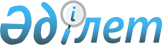 О внесении изменений в решение Балхашского районного маслихата от 27 декабря 2019 года № 58-248 "О бюджете Балхашского района на 2020-2022 годы"Решение Балхашского районного маслихата Алматинской области от 7 сентября 2020 года № 66-174. Зарегистрировано Департаментом юстиции Алматинской области 14 сентября 2020 года № 5651
      В соответствии с пунктом 4 статьи 106 Бюджетного кодекса Республики Казахстан от 4 декабря 2008 года, подпунктом 1) пункта 1 статьи 6 Закона Республики Казахстан от 23 января 2001 года "О местном государственном управлении и самоуправлении в Республике Казахстан", Балхашский районный маслихат РЕШИЛ:
      1. Внести в решение Балхашского районного маслихата "О бюджете Балхашского района на 2020-2022 годы" от 27 декабря 2019 года № 58-248 (зарегистрирован в Реестре государственной регистрации нормативных правовых актов № 5391, опубликован 15 января 2020 года в эталонном контрольном банке нормативных правовых актов Республики Казахстан) следующие изменения:
      пункт 1 указанного решения изложить в новой редакции: 
       "1. Утвердить районный бюджет на 2020-2022 годы, согласно приложениям 1, 2 и 3 к настоящему решению соответственно, в том числе на 2020 год в следующих объемах:
      1) доходы 9 803 647 тысяч тенге, в том числе:
       налоговые поступления 382 312 тысяч тенге;
       неналоговые поступления 8 320 тысяч тенге;
       поступления от продажи основного капитала 2 429 тысячи тенге;
       поступления трансфертов 9 410 586 тысяч тенге, в том числе:
       целевые текущие трансферты 3 613 983 тысячи тенге;
       целевые трансферты на развитие 1 365 742 тысячи тенге;
       субвенции 4 430 861 тысяча тенге;
       2) затраты 10 928 752 тысячи тенге;
      3) чистое бюджетное кредитование 45 883 тысячи тенге, в том числе:
      бюджетные кредиты 80 006 тысяч тенге;
      погашение бюджетных кредитов 34 123 тысячи тенге;
      4) сальдо по операциям с финансовыми активами 0 тенге;
      5) дефицит (профицит) бюджета (-) 1 170 988 тысяч тенге;
      6) финансирование дефицита (использование профицита) бюджета 1 170 988 тысяч тенге.";
      2. Приложение 1 к указанному решению изложить в новой редакции согласно приложению к настоящему решению.
      3. Контроль за исполнением настоящего решения возложить на постоянную комиссию Балхашского районного маслихата "По экономической реформе, бюджету, тарифной политике, развитию малого и среднего предпринимательства".
      4. Настоящее решение вводится действие с 1 января 2020 года. Районный бюджет на 2020 год
					© 2012. РГП на ПХВ «Институт законодательства и правовой информации Республики Казахстан» Министерства юстиции Республики Казахстан
				
      Председатель сессии Балхашского районного маслихата

Г. Абдукулов

      Секретарь Балхашского районного маслихата

К. Омаров
Приложение к решению Балхашского районного маслихата от 7 сентября 2020 года № 66-174Приложение 1 к решению Балхашского районного маслихата от 27 декабря 2019 года № 58-248
Категория
Категория
Категория
Категория
Сумма (тысяч тенге)
Класс
Класс
Класс
Сумма (тысяч тенге)
Подкласс 
Подкласс 
Сумма (тысяч тенге)
Наименование
Сумма (тысяч тенге)
І. Доходы
9803647
1
Налоговые поступления
382312
01
Подоходный налог
119622
1
Корпоративный подоходный налог 
116022
2
Индивидуальный подоходный налог
3600
03
Социальный налог
120159
1
Социальный налог
120159
04
Hалоги на собственность
127952
1
Налог на имущество 
49000
4
Hалог на транспортные средства
78352
5
Единый земельный налог
600
05
Внутренние налоги на товары, работы и услуги
11000
2
Акцизы
1800
3
Поступления за использование природных и других ресурсов
8000
4
Сборы за ведение предпринимательской и профессиональной деятельности
1200
08
Обязательные платежи, взимаемые за совершение юридически значимых действий и (или) выдачу документов уполномоченными на то государственными органами или должностными лицами
3579
1
Государственная пошлина
3579
2
Неналоговые поступления
8320
01
Доходы от государственной собственности
3820
1
Поступления части чистого дохода государственных предприятий
200
5
Доходы от аренды имущества, находящегося в государственной собственности
3620
04
Штрафы, пени, санкции, взыскания, налагаемые государственными учреждениями, финансируемыми из государственного бюджета, а также содержащимися и финансируемыми из бюджета (сметы расходов) Национального Банка Республики Казахстан
3000
1
Штрафы, пени, санкции, взыскания, налагаемые государственными учреждениями, финансируемыми из государственного бюджета, а также содержащимися и финансируемыми из бюджета (сметы расходов) Национального Банка Республики Казахстан, за исключением поступлений от организаций нефтяного сектора
3000
06
Прочие неналоговые поступления
1500
1
Прочие неналоговые поступления
1500
3
Поступления от продажи основного капитала
2429
01
Поступления от продажи земельных участков закрепленных за государственным органом финансируемых из местного бюджета
221
1
Поступления от продажи земельных участков
221
03
Продажа земли и нематериальных активов
2208
1
Продажа земли
2208
4
Поступления трансфертов 
9410586
02
Трансферты из вышестоящих органов государственного управления
9410586
2
Трансферты из областного бюджета
9410586
Функциональная группа
Функциональная группа
Функциональная группа
Функциональная группа
Функциональная группа
Сумма, тысяч тенге
Функциональная подгруппа
Функциональная подгруппа
Функциональная подгруппа
Функциональная подгруппа
Сумма, тысяч тенге
Администратор бюджетных программ
Администратор бюджетных программ
Администратор бюджетных программ
Сумма, тысяч тенге
Программа
Программа
Сумма, тысяч тенге
Наименование
Сумма, тысяч тенге
ІІ. Затраты
10928752
01
Государственные услуги общего характера
213648
1
Представительные, исполнительные и другие органы, выполняющие общие функции государственного управления
176202
112
Аппарат маслихата района (города областного значения)
28785
001
Услуги по обеспечению деятельности маслихата района (города областного значения)
20785
003
Капитальные расходы государственного органа
8000
122
Аппарат акима района (города областного значения)
147417
001
Услуги по обеспечению деятельности акима района (города областного значения)
106610
003
Капитальные расходы государственного органа
16000
113
Целевые текущие трансферты из местных бюджетов
24807
2
Финансовая деятельность
18966
452
Отдел финансов района (города областного значения)
18966
001
Услуги по реализации государственной политики в области исполнения бюджета и управления коммунальной собственностью района (города областного значения)
16267
003
Проведение оценки имущества в целях налогообложения
977
010
Приватизация, управление коммунальным имуществом, постприватизационная деятельность и регулирование споров, связанных с этим
1722
5
Планирование и статистическая деятельность
18480
453
Отдел экономики и бюджетного планирования района (города областного значения)
18480
001
Услуги по реализации государственной политики в области формирования и развития экономической политики, системы государственного планирования
18480
02
Оборона
16978
1
Военные нужды
13361
122
Аппарат акима района (города областного значения)
13361
005
Мероприятия в рамках исполнения всеобщей воинской обязанности
13361
2
Организация работы по чрезвычайным ситуациям
3617
122
Аппарат акима района (города областного значения)
3617
007
Мероприятия по профилактике и тушению степных пожаров районного (городского) масштаба, а также пожаров в населенных пунктах, в которых не созданы органы государственной противопожарной службы
3617
03
Общественный порядок, безопасность, правовая, судебная, уголовно-исполнительная деятельность
4192
9
Прочие услуги в области общественного порядка и безопасности
4192
485
Отдел пассажирского транспорта и автомобильных дорог района (города областного значения)
4192
021
Обеспечение безопасности дорожного движения в населенных пунктах
4192
04
Образование
5699929
1
Дошкольное воспитание и обучение
792429
464
Отдел образования района (города областного значения)
334866
040
Реализация государственного образовательного заказа в дошкольных организациях образования
334866
467
Отдел стройтельства (города областного значения)
457563
037
Строительство и реконструкция объектов дошкольного воспитания и обучения
457563
2
Начальное, основное среднее и общее среднее образование
3998381
464
Отдел образования района (города областного значения)
3923137
003
Общеобразовательное обучение
3865344
006
Дополнительное образование для детей
57793
465
Отдел физической культуры и спорта района (города областного значения)
75244
017
Дополнительное образование для детей и юношества по спорту
75244
9
Прочие услуги в области образования
909119
464
Отдел образования района (города областного значения)
909119
001
Услуги по реализации государственной политики на местном уровне в области образования 
15284
004
Информатизация системы образования в государственных учреждениях образования района (города областного значения)
90981
005
Приобретение и доставка учебников, учебно-методических комплексов для государственных учреждений образования района (города областного значения)
44972
007
Проведение школьных олимпиад, внешкольных мероприятий и конкурсов районного (городского) масштаба
1668
015
Ежемесячные выплаты денежных средств опекунам (попечителям) на содержание ребенка-сироты (детей-сирот), и ребенка (детей), оставшегося без попечения родителей
20748
067
Капитальные расходы подведомственных государственных учреждений и организаций
715966
113
Целевые текущие трансферты из местных бюджетов
19500
06
Социальная помощь и социальное обеспечение
775173
1
Социальное обеспечение
332094
451
Отдел занятости и социальных программ района (города областного значения)
330376
005
Государственная адресная социальная помощь
330376
464
Отдел образования района (города областного значения)
1718
030
Содержание ребенка (детей), переданного патронатным воспитателям
1718
2
Социальная помощь
401340
451
Отдел занятости и социальных программ района (города областного значения)
401340
002
Программа занятости
231320
004
Оказание социальной помощи на приобретение топлива специалистам здравоохранения, образования, социального обеспечения, культуры, спорта и ветеринарии в сельской местности в соответствии с законодательством Республики Казахстан
18849
006
Оказание жилищной помощи
4228
007
Социальная помощь отдельным категориям нуждающихся граждан по решениям местных представительных органов
25685
010
Материальное обеспечение детей-инвалидов, воспитывающихся и обучающихся на дому
1591
014
Оказание социальной помощи нуждающимся гражданам на дому
54118
017
Обеспечение нуждающихся инвалидов обязательными гигиеническими средствами и предоставление услуг специалистами жестового языка, индивидуальными помощниками в соответствии с индивидуальной программой реабилитации инвалида
29678
023
Обеспечение деятельности центров занятости населения
35871
9
Прочие услуги в области социальной помощи и социального обеспечения
41739
451
Отдел занятости и социальных программ района (города областного значения)
36614
001
Услуги по реализации государственной политики на местном уровне в области обеспечения занятости и реализации социальных программ для населения
18694
011
Оплата услуг по зачислению, выплате и доставке пособий и других социальных выплат
5868
021
Капитальные расходы государственного органа
8000
050
Реализация Плана мероприятий по обеспечению прав и улучшению качества жизни инвалидов
4052
487
Отдел жилищно-коммунального хозяйства и жилищной инспекции района (города областного значения)
5125
094
Предоставление жилищных сертификатов как социальная помощь
5000
097
Оплата услуг поверенному агенту по предоставлению жилищных сертификатов (социальная поддержка в виде бюджетного кредита)
125
07
Жилищно-коммунальное хозяйство
1842562
1
Жилищное хозяйство
1390506
467
Отдел стройтельства (города областного значения)
921506
003
Проектирование и строительство, реконструкция жилья коммунального жилищного фонда
340669
004
Проектирование, развитие и (или) обустройство инженерно-коммуникационной инфраструктуры
580837
487
Отдел жилищно-коммунального хозяйства и жилищной инспекции района (города областного значения)
469000
001
Услуги по реализации государственной политики на местном уровне в области жилищно-коммунального хозяйства и жилищного фонда
11313
006
Обеспечение жильем отдельных категорий граждан
28000
032
Капитальные расходы подведомственных государственных учреждений и организаций
6700
070
Возмещение платежей населения по оплате коммунальных услуг в режиме чрезвычайного положения в Республике Казахстан
316812
113
Целевые текущие трансферты из местных бюджетов
106175
2
Коммунальное хозяйство
30405
487
Отдел жилищно-коммунального хозяйства и жилищной инспекции района (города областного значения)
30405
016
Развитие системы водоснабжения и водоотведения
20358
058
Развитие системы водоснабжения и водоотведения в сельских населенных пунктах
10047
3
Благоустройство населенных пунктов
421651
487
Отдел жилищно-коммунального хозяйства и жилищной инспекции района (города областного значения)
421651
017
Обеспечение санитарии населенных пунктов
3219
025
Освещение улиц в населенных пунктах
21858
030
Благоустройство и озеленение населенных пунктов
396574
08
Культура, спорт, туризм и информационное пространство
588730
1
Деятельность в области культуры
138422
455
Отдел культуры и развития языков района (города областного значения)
138422
003
Поддержка культурно-досуговой работы
138422
2
Спорт
16834
465
Отдел физической культуры и спорта района (города областного значения)
16834
001
Услуги по реализации государственной политики на местном уровне в сфере физической культуры и спорта
8428
006
Проведение спортивных соревнований на районном (города областного значения) уровне
1577
007
Подготовка и участие членов сборных команд района (города областного значения) по различным видам спорта на областных спортивных соревнованиях
2129
032
Капитальные расходы подведомственных государственных учреждений и организаций
4700
3
Информационное пространство
64649
455
Отдел культуры и развития языков района (города областного значения)
50432
006
Функционирование районных (городских) библиотек
49397
007
Развитие государственного языка и других языков народа Казахстана
1035
456
Отдел внутренней политики района (города областного значения)
14217
002
Услуги по проведению государственной информационной политики
14217
9
Прочие услуги по организации культуры, спорта, туризма и информационного пространства
368825
455
Отдел культуры и развития языков района (города областного значения)
351954
001
Услуги по реализации государственной политики на местном уровне в области развития языков и культуры
9008
032
Капитальные расходы подведомственных государственных учреждений и организаций
342946
456
Отдел внутренней политики района (города областного значения)
16871
001
Услуги по реализации государственной политики на местном уровне в области информации, укрепления государственности и формирования социального оптимизма граждан
16871
10
Сельское, водное, лесное, рыбное хозяйство, особо охраняемые природные территории, охрана окружающей среды и животного мира, земельные отношения
51593
1
Сельское хозяйство
20308
462
Отдел сельского хозяйства района (города областного значения)
17538
001
Услуги по реализации государственной политики на местном уровне в сфере сельского хозяйства
17538
473
Отдел ветеринарии района (города областного значения)
2770
001
Услуги по реализации государственной политики на местном уровне в сфере ветеринарии
2677
008
Возмещение владельцам стоимости изымаемых и уничтожаемых больных животных, продуктов и сырья животного происхождения
93
6
Земельные отношения
11832
463
Отдел земельных отношений района (города областного значения)
11832
001
Услуги по реализации государственной политики в области регулирования земельных отношений на территории района (города областного значения)
11832
9
Сельское, водное, лесное, рыбное хозяйство, особо охраняемые природные территории, охрана окружающей среды и животного мира, земельные отношения и прочие услуги
19453
453
Отдел экономики и бюджетного планирования района (города областного значения)
19453
099
Реализация мер по оказанию социальной поддержки специалистов
19453
11
Промышленность, архитектурная, градостроительная и строительная деятельность
23965
2
Архитектурная, градостроительная и строительная деятельность
23965
467
Отдел строительства района (города областного значения)
14424
001
Услуги по реализации государственной политики на местном уровне в области строительства
14424
468
Отдел архитектуры и градостроительства района (города областного значения)
9541
001
Услуги по реализации государственной политики в области архитектуры и градостроительства на местном уровне
9541
12
Транспорт и коммуникации
1213398
1
Автомобильный транспорт
1205139
485
Отдел пассажирского транспорта и автомобильных дорог района (города областного значения)
1205139
023
Обеспечение функционирования автомобильных дорог
31038
045
Капитальный и средний ремонт сельских населенных пунктов и улиц автомобильных дорог районного значения
1174101
9
Прочие услуги в сфере транспорта и коммуникаций
8259
485
Отдел пассажирского транспорта и автомобильных дорог района (города областного значения)
8259
001
Услуги по реализации государственной политики на местном уровне в области пассажирского транспорта и автомобильных дорог 
8259
13
Прочие
29751
3
Поддержка предпринимательской деятельности и защита конкуренции
8061
469
Отдел предпринимательства района (города областного значения)
8061
001
Услуги по реализации государственной политики на местном уровне в области развития предпринимательства
8061
9
Прочие
21690
452
Отдел финансов района (города областного значения)
21690
012
Резерв местного исполнительного органа района (города областного значения) 
21690
15
Трансферты
468833
1
Трансферты
468833
452
Отдел финансов района (города областного значения)
468833
006
Возврат неиспользованных (недоиспользованных) целевых трансфертов
8430
024
Целевые текущие трансферты из нижестоящего бюджета на компенсацию потерь вышестоящего бюджета в связи с изменением законодательства
23307
038
Субвенции
436611
054
Возврат сумм неиспользованных (недоиспользованных) целевых трансфертов, выделенных из республиканского бюджета за счет целевого трансферта из Национального фонда Республики Казахстан
485
ІІІ. Чистое бюджетное кредитование
45883
Бюджетные кредиты 
80006
6
Социальная помощь и социальное обеспечение
5 000
9
Прочие услуги в области социальной помощи и социального обеспечения
5 000
487
Отдел жилищно-коммунального хозяйства и жилищной инспекции района (города областного значения)
5 000
095
Бюджетные кредиты для предоставления жилищных сертификатов как социальная поддержка
5 000
10
Сельское, водное, лесное, рыбное хозяйство, особо охраняемые природные территории, охрана окружающей среды и животного мира, земельные отношения
75006
9
Прочие услуги в области сельского, водного, лесного, рыбного хозяйства, охраны окружающей среды и земельных отношений
75006
453
Отдел экономики и бюджетного планирования района (города областного значения)
75006
006
Бюджетные кредиты для реализации мер социальной поддержки специалистов
75006
 

Категория
 

Категория
 

Категория
 

Категория
 Сумма (тысяч тенге)
Класс
Класс
Класс
 Сумма (тысяч тенге)
Подкласс
Подкласс
 Сумма (тысяч тенге)
Наименование
 Сумма (тысяч тенге)
Погашение бюджетных кредитов
34123
5
Погашение бюджетных кредитов
34123
01
Погашение бюджетных кредитов
34123
1
Погашение бюджетных кредитов, выданных из государственного бюджета
34123
Категория
Категория
Категория
Категория
Категория
Сумма

(тысяч тенге)
Класс Наименование
Класс Наименование
Класс Наименование
Класс Наименование
Сумма

(тысяч тенге)
 Подкласс
 Подкласс
 Подкласс
Сумма

(тысяч тенге)
IV.
Сальдо по операциям с финансовыми активами
0
Приобретение финансовых активов
0
Категория
Категория
Категория
Категория
Категория
 

Сумма

(тыс.тенге)
Класс
Класс
Класс
Класс
 

Сумма

(тыс.тенге)
Подкласс 
Подкласс 
Подкласс 
 

Сумма

(тыс.тенге)
Наименование
Наименование
 

Сумма

(тыс.тенге)
Поступления от продажи финансовых активов государства
0
Категория 
Категория 
Категория 
Категория 
Сумма

(тысяч тенге)
Класс
Класс
Класс
Сумма

(тысяч тенге)
Подкласс
Подкласс
Сумма

(тысяч тенге)
Наименование
Сумма

(тысяч тенге)
V. Дефицит (профицит) бюджета
-1170988
VI. Финансирование дефицита (использование профицита) бюджета
1170988
7
Поступления займов
1182270
01
Внутренние государственные займы
1182270
2
Договоры займа
1182270
8
Используемые остатки бюджетных средств
22841
01
Остатки бюджетных средств
22841
1
Свободные остатки бюджетных средств
22841
Функциональная группа
Функциональная группа
Функциональная группа
Функциональная группа
Функциональная группа
Сумма

(тысяч тенге)
Функциональная подгруппа
Функциональная подгруппа
Функциональная подгруппа
Функциональная подгруппа
Сумма

(тысяч тенге)
Администратор бюджетных программ
Администратор бюджетных программ
Администратор бюджетных программ
Сумма

(тысяч тенге)
Программа
Программа
Сумма

(тысяч тенге)
Наименование
Сумма

(тысяч тенге)
Погашение займов
34123
16
Погашение займов
34123
1
Погашение займов
34123
452
Отдел финансов района (города областного значения)
34123
008
Погашение долга местного исполнительного органа перед вышестоящим бюджетом
34123